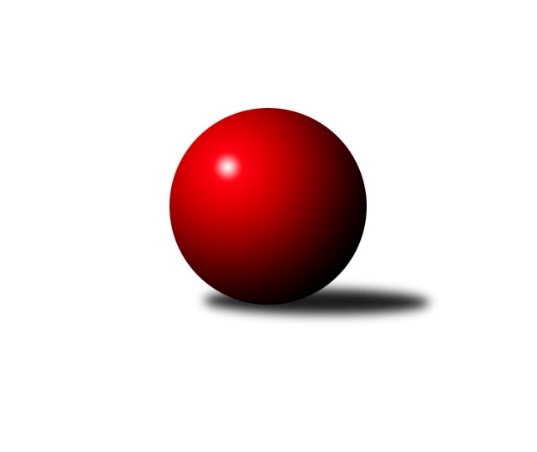 Č.8Ročník 2010/2011	6.11.2010Nejlepšího výkonu v tomto kole: 2675 dosáhlo družstvo: Sokol Přemyslovice ˝B˝Severomoravská divize 2010/2011Výsledky 8. kolaSouhrnný přehled výsledků:KK Hranice ˝A˝	- TJ Jiskra Rýmařov ˝A˝	6:10	2573:2668		6.11.TJ VOKD Poruba ˝A˝	- TJ  Odry ˝A˝	2:14	2463:2602		6.11.TJ Sokol Bohumín ˝A˝	- KK Šumperk ˝B˝	2:14	2404:2532		6.11.TJ Tatran Litovel ˝A˝	- SKK Ostrava ˝A˝	12:4	2654:2578		6.11.TJ Horní Benešov ˝B˝	- TJ  Krnov ˝B˝	13:3	2526:2413		6.11.Sokol Přemyslovice ˝B˝	- KK Minerva Opava ˝A˝	12:4	2675:2566		6.11.TJ Horní Benešov ˝C˝	- TJ Sokol Sedlnice ˝A˝	10:6	2531:2519		6.11.Tabulka družstev:	1.	TJ  Odry ˝A˝	8	6	0	2	90 : 38 	 	 2582	12	2.	Sokol Přemyslovice ˝B˝	8	6	0	2	84 : 44 	 	 2513	12	3.	KK Minerva Opava ˝A˝	8	6	0	2	78 : 50 	 	 2540	12	4.	TJ Tatran Litovel ˝A˝	8	6	0	2	74 : 54 	 	 2553	12	5.	SKK Ostrava ˝A˝	8	6	0	2	69 : 59 	 	 2538	12	6.	KK Šumperk ˝B˝	8	5	1	2	77 : 51 	 	 2536	11	7.	TJ Sokol Sedlnice ˝A˝	8	3	1	4	58 : 70 	 	 2515	7	8.	TJ Sokol Bohumín ˝A˝	8	3	0	5	62 : 66 	 	 2509	6	9.	TJ Jiskra Rýmařov ˝A˝	8	3	0	5	58 : 70 	 	 2516	6	10.	TJ  Krnov ˝B˝	8	3	0	5	53 : 75 	 	 2435	6	11.	TJ Horní Benešov ˝B˝	8	2	1	5	53 : 75 	 	 2483	5	12.	TJ Horní Benešov ˝C˝	8	2	1	5	51 : 77 	 	 2540	5	13.	TJ VOKD Poruba ˝A˝	8	2	0	6	48 : 80 	 	 2493	4	14.	KK Hranice ˝A˝	8	1	0	7	41 : 87 	 	 2482	2Podrobné výsledky kola:	 KK Hranice ˝A˝	2573	6:10	2668	TJ Jiskra Rýmařov ˝A˝	Jiří Terrich	 	 211 	 199 		410 	 0:2 	 483 	 	232 	 251		Milan Dědáček	Dalibor Vinklar	 	 208 	 220 		428 	 2:0 	 423 	 	233 	 190		Petr Chlachula	Karel Pitrun	 	 221 	 210 		431 	 0:2 	 453 	 	215 	 238		Ladislav Janáč	Kamil Bartoš	 	 223 	 196 		419 	 2:0 	 414 	 	175 	 239		Josef Pilatík	Petr  Pavelka st	 	 228 	 213 		441 	 0:2 	 453 	 	230 	 223		David Hampl	Petr  Pavelka ml	 	 212 	 232 		444 	 2:0 	 442 	 	217 	 225		Jaroslav Tezzelerozhodčí: Nejlepší výkon utkání: 483 - Milan Dědáček	 TJ VOKD Poruba ˝A˝	2463	2:14	2602	TJ  Odry ˝A˝	Petr Basta	 	 212 	 194 		406 	 0:2 	 421 	 	202 	 219		Stanislav Ovšák	Martin Skopal	 	 186 	 235 		421 	 0:2 	 455 	 	232 	 223		Karel Chlevišťan	Vladimír Trojek	 	 200 	 228 		428 	 0:2 	 438 	 	211 	 227		Roman Šíma	Ivo Marek *1	 	 171 	 190 		361 	 0:2 	 442 	 	227 	 215		Miroslav Dimidenko	Petr Brablec	 	 208 	 202 		410 	 2:0 	 397 	 	179 	 218		Jaroslav Lušovský	Rostislav Bareš	 	 225 	 212 		437 	 0:2 	 449 	 	231 	 218		Petr Dvorskýrozhodčí: střídání: *1 od 43. hodu Jan MikaNejlepší výkon utkání: 455 - Karel Chlevišťan	 TJ Sokol Bohumín ˝A˝	2404	2:14	2532	KK Šumperk ˝B˝	Lucie Holeszová	 	 190 	 233 		423 	 0:2 	 427 	 	208 	 219		Milan Vymazal	Roman Honl	 	 187 	 200 		387 	 0:2 	 424 	 	200 	 224		Michal Strachota	Vladimír Šipula	 	 197 	 186 		383 	 0:2 	 411 	 	215 	 196		Petr Matějka	Fridrich Péli	 	 208 	 210 		418 	 0:2 	 429 	 	219 	 210		Pavel Heinisch	Aleš Kohutek	 	 193 	 189 		382 	 0:2 	 432 	 	215 	 217		Gustav Vojtek	Petr Kuttler	 	 212 	 199 		411 	 2:0 	 409 	 	206 	 203		Jan Semrádrozhodčí: Nejlepší výkon utkání: 432 - Gustav Vojtek	 TJ Tatran Litovel ˝A˝	2654	12:4	2578	SKK Ostrava ˝A˝	Kamil Axman	 	 214 	 205 		419 	 0:2 	 438 	 	231 	 207		Libor Tkáč	Jiří Čamek	 	 217 	 241 		458 	 2:0 	 408 	 	203 	 205		Zdeněk Kuna	Martin Jindra	 	 232 	 222 		454 	 2:0 	 400 	 	200 	 200		Jan Polášek	Miroslav Talášek	 	 197 	 244 		441 	 2:0 	 438 	 	214 	 224		Miroslav Pytel	Jiří Kráčmar	 	 215 	 217 		432 	 0:2 	 445 	 	229 	 216		Jiří Trnka	František Baleka	 	 229 	 221 		450 	 2:0 	 449 	 	235 	 214		Petr Holasrozhodčí: Nejlepší výkon utkání: 458 - Jiří Čamek	 TJ Horní Benešov ˝B˝	2526	13:3	2413	TJ  Krnov ˝B˝	Bohuslav Čuba	 	 224 	 221 		445 	 2:0 	 369 	 	186 	 183		Martin Weiss	Michal Blažek	 	 210 	 206 		416 	 2:0 	 388 	 	183 	 205		Miluše Rychová	Zdeněk Žanda	 	 226 	 210 		436 	 1:1 	 436 	 	208 	 228		František Vícha	Zdeněk Kment	 	 233 	 200 		433 	 2:0 	 399 	 	200 	 199		Stanislav Kopal	Petr Dankovič	 	 220 	 184 		404 	 2:0 	 387 	 	203 	 184		Pavel Jalůvka	Petr Rak	 	 210 	 182 		392 	 0:2 	 434 	 	223 	 211		Petr Vaněkrozhodčí: Nejlepší výkon utkání: 445 - Bohuslav Čuba	 Sokol Přemyslovice ˝B˝	2675	12:4	2566	KK Minerva Opava ˝A˝	Jiří Šoupal	 	 218 	 217 		435 	 2:0 	 412 	 	208 	 204		Zdeněk Chlopčík	Jan Sedláček	 	 210 	 229 		439 	 0:2 	 465 	 	244 	 221		Pavel Martinec	Zdeněk Peč	 	 228 	 221 		449 	 2:0 	 418 	 	214 	 204		Aleš Fischer	Oldřich Pajchl	 	 216 	 217 		433 	 2:0 	 396 	 	201 	 195		Stanislav Brokl	Milan Dvorský	 	 198 	 248 		446 	 0:2 	 448 	 	216 	 232		Vladimír Heiser	Zdeněk Grulich	 	 242 	 231 		473 	 2:0 	 427 	 	213 	 214		Luděk Slaninarozhodčí: Nejlepší výkon utkání: 473 - Zdeněk Grulich	 TJ Horní Benešov ˝C˝	2531	10:6	2519	TJ Sokol Sedlnice ˝A˝	Zbyněk Černý	 	 230 	 239 		469 	 2:0 	 390 	 	199 	 191		Miroslav Mikulský	Tomáš Černý	 	 256 	 197 		453 	 2:0 	 406 	 	208 	 198		Stanislav Brejcha	Zdeněk Černý	 	 199 	 225 		424 	 0:2 	 426 	 	206 	 220		Jan Stuchlík	Michal Rašťák	 	 212 	 213 		425 	 2:0 	 413 	 	192 	 221		Adam Chvostek	Michael Dostál	 	 187 	 194 		381 	 0:2 	 463 	 	239 	 224		Ivo Stuchlík	Vladislav Pečinka	 	 191 	 188 		379 	 0:2 	 421 	 	205 	 216		Rostislav Kletenskýrozhodčí: Nejlepší výkon utkání: 469 - Zbyněk ČernýPořadí jednotlivců:	jméno hráče	družstvo	celkem	plné	dorážka	chyby	poměr kuž.	Maximum	1.	Milan Dědáček 	TJ Jiskra Rýmařov ˝A˝	444.72	296.0	148.7	1.8	6/6	(483)	2.	Pavel Martinec 	KK Minerva Opava ˝A˝	443.25	299.3	144.0	3.3	4/5	(465)	3.	Vladimír Heiser 	KK Minerva Opava ˝A˝	442.90	298.8	144.2	3.5	5/5	(474)	4.	Ivo Stuchlík 	TJ Sokol Sedlnice ˝A˝	442.30	294.4	148.0	3.2	5/5	(467)	5.	Petr Dvorský 	TJ  Odry ˝A˝	441.13	298.4	142.7	3.1	4/5	(464)	6.	Jiří Trnka 	SKK Ostrava ˝A˝	439.55	292.8	146.8	2.4	5/5	(455)	7.	Jiří Čamek 	TJ Tatran Litovel ˝A˝	439.50	295.7	143.9	4.3	5/5	(462)	8.	Kamil Axman 	TJ Tatran Litovel ˝A˝	438.50	297.2	141.3	4.0	4/5	(456)	9.	Petr  Pavelka ml 	KK Hranice ˝A˝	437.65	292.6	145.1	4.4	5/5	(491)	10.	Ladislav Janáč 	TJ Jiskra Rýmařov ˝A˝	437.17	294.2	143.0	2.8	6/6	(456)	11.	Zbyněk Černý 	TJ Horní Benešov ˝C˝	435.50	293.5	142.0	3.6	5/5	(469)	12.	Petr Holas 	SKK Ostrava ˝A˝	434.35	289.3	145.1	3.0	5/5	(457)	13.	Jan Šebek 	TJ  Odry ˝A˝	434.25	291.1	143.1	4.3	4/5	(454)	14.	Eduard Tomek 	Sokol Přemyslovice ˝B˝	433.88	297.8	136.1	3.9	4/4	(468)	15.	Tomáš Černý 	TJ Horní Benešov ˝C˝	433.73	300.4	133.3	5.9	5/5	(463)	16.	Martin Skopal 	TJ VOKD Poruba ˝A˝	432.85	292.0	140.9	3.2	5/5	(458)	17.	Jaroslav Lušovský 	TJ  Odry ˝A˝	432.45	294.9	137.6	5.1	5/5	(460)	18.	Bohuslav Čuba 	TJ Horní Benešov ˝B˝	430.40	291.2	139.3	3.3	5/5	(454)	19.	Luděk Slanina 	KK Minerva Opava ˝A˝	430.30	286.5	143.8	2.3	5/5	(456)	20.	Pavel Heinisch 	KK Šumperk ˝B˝	430.20	294.1	136.2	5.8	5/5	(485)	21.	Stanislav Ovšák 	TJ  Odry ˝A˝	430.15	297.2	133.0	2.7	5/5	(459)	22.	Milan Dvorský 	Sokol Přemyslovice ˝B˝	430.10	292.7	137.4	4.1	4/4	(455)	23.	Aleš Kohutek 	TJ Sokol Bohumín ˝A˝	428.70	298.1	130.7	3.5	5/5	(450)	24.	Vladimír Šipula 	TJ Sokol Bohumín ˝A˝	428.05	298.6	129.5	5.9	5/5	(449)	25.	Zdeněk Grulich 	Sokol Přemyslovice ˝B˝	427.94	292.1	135.9	5.4	4/4	(473)	26.	Stanislav Brejcha 	TJ Sokol Sedlnice ˝A˝	427.53	289.9	137.7	4.4	5/5	(455)	27.	Miroslav Dimidenko 	TJ  Odry ˝A˝	426.95	289.3	137.7	4.4	5/5	(453)	28.	František Baleka 	TJ Tatran Litovel ˝A˝	426.88	295.9	131.0	6.1	4/5	(467)	29.	Zdeněk Černý 	TJ Horní Benešov ˝C˝	426.60	293.8	132.8	4.6	5/5	(456)	30.	Petr Axman 	TJ Tatran Litovel ˝A˝	426.38	295.8	130.6	5.4	4/5	(447)	31.	Libor Tkáč 	SKK Ostrava ˝A˝	425.40	294.9	130.6	4.5	5/5	(438)	32.	Vladislav Pečinka 	TJ Horní Benešov ˝C˝	425.35	294.7	130.7	7.0	5/5	(464)	33.	Karel Chlevišťan 	TJ  Odry ˝A˝	424.95	287.4	137.6	3.0	5/5	(459)	34.	Jan Stuchlík 	TJ Sokol Sedlnice ˝A˝	424.40	289.6	134.9	5.3	5/5	(457)	35.	Milan Vymazal 	KK Šumperk ˝B˝	423.60	288.8	134.8	4.3	5/5	(443)	36.	Petr Vaněk 	TJ  Krnov ˝B˝	423.40	287.7	135.7	5.5	5/5	(444)	37.	Petr Matějka 	KK Šumperk ˝B˝	423.20	281.9	141.3	4.2	5/5	(469)	38.	Petr Brablec 	TJ VOKD Poruba ˝A˝	423.20	291.1	132.1	4.2	5/5	(450)	39.	Rostislav Bareš 	TJ VOKD Poruba ˝A˝	421.70	294.2	127.5	5.4	5/5	(451)	40.	David Hampl 	TJ Jiskra Rýmařov ˝A˝	421.25	277.0	144.3	5.7	4/6	(453)	41.	Miroslav Pytel 	SKK Ostrava ˝A˝	420.50	290.5	130.0	5.2	5/5	(462)	42.	Petr Kuttler 	TJ Sokol Bohumín ˝A˝	420.30	283.0	137.3	4.3	5/5	(446)	43.	Michal Strachota 	KK Šumperk ˝B˝	420.20	293.9	126.3	6.2	5/5	(435)	44.	Fridrich Péli 	TJ Sokol Bohumín ˝A˝	420.13	287.7	132.4	7.3	4/5	(444)	45.	Jaroslav Tezzele 	TJ Jiskra Rýmařov ˝A˝	418.80	278.7	140.1	4.2	5/6	(466)	46.	František Vícha 	TJ  Krnov ˝B˝	418.80	279.5	139.3	5.9	5/5	(448)	47.	Petr Dankovič 	TJ Horní Benešov ˝B˝	418.53	286.5	132.1	5.0	5/5	(451)	48.	Aleš Fischer 	KK Minerva Opava ˝A˝	417.85	294.3	123.6	5.1	5/5	(459)	49.	Jan Sedláček 	Sokol Přemyslovice ˝B˝	417.35	284.9	132.5	3.9	4/4	(472)	50.	Jiří Šoupal 	Sokol Přemyslovice ˝B˝	417.27	282.7	134.6	4.9	3/4	(449)	51.	Jan Semrád 	KK Šumperk ˝B˝	416.94	288.8	128.1	5.7	4/5	(470)	52.	Petr Rak 	TJ Horní Benešov ˝B˝	416.67	284.1	132.6	4.3	4/5	(437)	53.	Michael Dostál 	TJ Horní Benešov ˝C˝	416.55	292.8	123.8	5.0	5/5	(439)	54.	Stanislav Brokl 	KK Minerva Opava ˝A˝	416.33	284.8	131.6	5.3	4/5	(448)	55.	Petr  Pavelka st 	KK Hranice ˝A˝	415.75	286.3	129.5	5.3	5/5	(472)	56.	Kamil Bartoš 	KK Hranice ˝A˝	414.13	289.5	124.7	5.5	5/5	(438)	57.	Robert Kučerka 	TJ Horní Benešov ˝B˝	411.75	282.6	129.1	6.1	4/5	(432)	58.	Ivo Marek 	TJ VOKD Poruba ˝A˝	411.70	284.4	127.3	5.9	5/5	(430)	59.	Gustav Vojtek 	KK Šumperk ˝B˝	411.60	293.0	118.6	7.6	5/5	(446)	60.	Zdeněk Chlopčík 	KK Minerva Opava ˝A˝	411.13	287.9	123.2	3.9	4/5	(426)	61.	Miroslav Mikulský 	TJ Sokol Sedlnice ˝A˝	411.00	288.3	122.8	6.8	5/5	(435)	62.	Ladislav Mika 	TJ VOKD Poruba ˝A˝	411.00	291.6	119.4	5.3	4/5	(423)	63.	Jaromír Piska 	TJ Sokol Bohumín ˝A˝	410.90	289.9	121.0	9.0	5/5	(427)	64.	Lucie Holeszová 	TJ Sokol Bohumín ˝A˝	406.44	283.9	122.6	4.8	4/5	(436)	65.	Vladimír Hudec 	KK Hranice ˝A˝	405.80	284.3	121.5	6.7	5/5	(453)	66.	Michal Rašťák 	TJ Horní Benešov ˝C˝	403.70	275.2	128.5	7.1	5/5	(442)	67.	Miluše Rychová 	TJ  Krnov ˝B˝	403.55	279.2	124.4	5.0	5/5	(431)	68.	Zdeněk Kuna 	SKK Ostrava ˝A˝	403.20	286.5	116.7	7.7	5/5	(434)	69.	Martin Weiss 	TJ  Krnov ˝B˝	401.20	286.3	115.0	9.3	5/5	(438)	70.	Michal Blažek 	TJ Horní Benešov ˝B˝	401.19	285.8	115.4	8.6	4/5	(438)	71.	Rostislav Kletenský 	TJ Sokol Sedlnice ˝A˝	401.08	284.7	116.4	5.4	4/5	(433)	72.	Tomáš Truxa 	TJ Tatran Litovel ˝A˝	400.83	286.3	114.6	8.1	4/5	(433)	73.	Adam Chvostek 	TJ Sokol Sedlnice ˝A˝	399.38	276.6	122.8	7.3	4/5	(413)	74.	Jiří Terrich 	KK Hranice ˝A˝	399.27	286.7	112.5	8.6	5/5	(439)	75.	Pavel Jalůvka 	TJ  Krnov ˝B˝	397.75	275.6	122.1	6.6	4/5	(417)	76.	Vladimír Vavrečka 	TJ  Krnov ˝B˝	382.63	277.1	105.5	8.5	4/5	(402)		Jaroslav Vymazal 	KK Šumperk ˝B˝	448.50	296.7	151.8	2.7	2/5	(458)		Petr Kozák 	TJ Horní Benešov ˝B˝	445.00	296.0	149.0	5.0	1/5	(445)		Oldřich Pajchl 	Sokol Přemyslovice ˝B˝	445.00	297.0	148.0	2.5	1/4	(457)		Miroslav Talášek 	TJ Tatran Litovel ˝A˝	440.50	305.5	135.0	4.5	2/5	(441)		Marek Frydrych 	KK Hranice ˝A˝	440.00	288.0	152.0	4.5	2/5	(445)		Roman Šíma 	TJ  Odry ˝A˝	438.00	307.0	131.0	6.0	1/5	(438)		Stanislav Brosinger 	TJ Tatran Litovel ˝A˝	431.00	300.0	131.0	3.0	1/5	(431)		Pavel Niesyt 	TJ Sokol Bohumín ˝A˝	429.00	292.0	137.0	6.0	1/5	(429)		Radek Foltýn 	SKK Ostrava ˝A˝	429.00	318.0	111.0	11.0	1/5	(429)		Štěpán Charník 	TJ Jiskra Rýmařov ˝A˝	428.00	286.0	142.0	5.7	3/6	(467)		Jiří Fiala 	TJ Tatran Litovel ˝A˝	428.00	293.0	135.0	4.0	1/5	(428)		Petr Basta 	TJ VOKD Poruba ˝A˝	427.00	284.0	143.0	3.0	1/5	(448)		Jakub Mokoš 	TJ Tatran Litovel ˝A˝	427.00	301.0	126.0	6.0	1/5	(427)		Pavel Gerlich 	SKK Ostrava ˝A˝	426.00	278.0	148.0	4.0	1/5	(426)		Martin Jindra 	TJ Tatran Litovel ˝A˝	423.17	296.5	126.7	5.0	3/5	(454)		Jaroslav Jedelský 	KK Šumperk ˝B˝	423.00	299.0	124.0	6.0	1/5	(423)		Marek Hampl 	TJ Jiskra Rýmařov ˝A˝	422.67	289.3	133.3	3.0	3/6	(432)		Jiří Kráčmar 	TJ Tatran Litovel ˝A˝	422.33	283.7	138.7	5.4	3/5	(445)		Jaromír Martiník 	TJ Horní Benešov ˝C˝	421.00	300.0	121.0	9.0	1/5	(421)		Petr Luzar 	KK Minerva Opava ˝A˝	419.25	290.0	129.3	3.8	2/5	(431)		Jaromír Čech 	TJ  Krnov ˝B˝	415.00	274.0	141.0	3.0	1/5	(415)		Michal Ihnát 	TJ Jiskra Rýmařov ˝A˝	413.75	293.8	120.0	8.5	2/6	(420)		Zdeněk Žanda 	TJ Horní Benešov ˝B˝	412.67	282.0	130.7	8.3	3/5	(436)		Petr Chlachula 	TJ Jiskra Rýmařov ˝A˝	411.00	287.0	124.0	5.5	2/6	(423)		Břetislav Mrkvica 	TJ Sokol Sedlnice ˝A˝	410.50	280.0	130.5	5.0	2/5	(432)		David Láčík 	TJ Horní Benešov ˝B˝	410.00	281.0	129.0	7.0	2/5	(410)		Zdeněk Kment 	TJ Horní Benešov ˝B˝	409.88	284.0	125.9	4.4	2/5	(444)		Zdeněk Peč 	Sokol Přemyslovice ˝B˝	409.50	279.9	129.6	5.8	2/4	(458)		Karel Pitrun 	KK Hranice ˝A˝	407.22	273.9	133.3	4.2	3/5	(432)		Jan Polášek 	SKK Ostrava ˝A˝	406.17	287.3	118.8	8.3	3/5	(435)		Josef Pilatík 	TJ Jiskra Rýmařov ˝A˝	406.00	273.5	132.5	3.0	2/6	(414)		Pavel Močár 	Sokol Přemyslovice ˝B˝	404.00	282.0	122.0	5.0	1/4	(404)		Jan Mika 	TJ VOKD Poruba ˝A˝	403.33	280.5	122.8	7.2	3/5	(414)		Dominik Tesař 	TJ Horní Benešov ˝B˝	401.00	270.0	131.0	7.0	1/5	(401)		Miroslav Sigmund 	TJ Tatran Litovel ˝A˝	401.00	278.0	123.0	7.0	1/5	(401)		Dalibor Vinklar 	KK Hranice ˝A˝	400.83	278.0	122.8	7.3	2/5	(428)		Jaroslav Horáček 	TJ Jiskra Rýmařov ˝A˝	400.50	280.5	120.0	7.8	2/6	(411)		Vladimír Trojek 	TJ VOKD Poruba ˝A˝	399.44	286.1	113.3	8.6	3/5	(448)		David Čulík 	TJ Tatran Litovel ˝A˝	399.00	282.0	117.0	6.0	1/5	(399)		Jiří Brož 	TJ  Odry ˝A˝	399.00	291.0	108.0	9.0	1/5	(399)		Lada Péli 	TJ Sokol Bohumín ˝A˝	398.00	274.5	123.5	7.5	2/5	(429)		Martin Mikeska 	TJ Jiskra Rýmařov ˝A˝	396.50	277.5	119.0	3.5	1/6	(418)		Josef Mikeska 	TJ Jiskra Rýmařov ˝A˝	394.50	277.5	117.0	7.5	2/6	(410)		Stanislav Kopal 	TJ  Krnov ˝B˝	390.83	273.7	117.2	10.0	2/5	(399)		Roman Honl 	TJ Sokol Bohumín ˝A˝	387.00	272.0	115.0	5.0	1/5	(387)		Jaroslav Heblák 	TJ Jiskra Rýmařov ˝A˝	387.00	275.5	111.5	10.5	2/6	(436)		Josef Plšek 	KK Minerva Opava ˝A˝	386.67	284.0	102.7	9.3	3/5	(424)		Lukáš Sedláček 	Sokol Přemyslovice ˝B˝	384.50	267.0	117.5	8.0	2/4	(407)		Marcela Jurníčková 	Sokol Přemyslovice ˝B˝	382.00	290.0	92.0	11.0	1/4	(382)		Miroslav Petřek  st.	TJ Horní Benešov ˝B˝	378.00	255.0	123.0	6.0	1/5	(378)		Jindřich Dankovič 	TJ Horní Benešov ˝B˝	374.00	260.0	114.0	8.0	1/5	(374)Sportovně technické informace:Starty náhradníků:registrační číslo	jméno a příjmení 	datum startu 	družstvo	číslo startu
Hráči dopsaní na soupisku:registrační číslo	jméno a příjmení 	datum startu 	družstvo	Program dalšího kola:9. kolo13.11.2010	so	9:00	TJ  Odry ˝A˝ - TJ Sokol Bohumín ˝A˝	13.11.2010	so	9:00	KK Minerva Opava ˝A˝ - TJ VOKD Poruba ˝A˝	13.11.2010	so	9:00	TJ Sokol Sedlnice ˝A˝ - Sokol Přemyslovice ˝B˝	13.11.2010	so	9:00	TJ  Krnov ˝B˝ - TJ Horní Benešov ˝C˝	13.11.2010	so	9:00	KK Hranice ˝A˝ - TJ Horní Benešov ˝B˝	13.11.2010	so	10:00	TJ Jiskra Rýmařov ˝A˝ - SKK Ostrava ˝A˝	13.11.2010	so	13:00	KK Šumperk ˝B˝ - TJ Tatran Litovel ˝A˝	Nejlepší šestka kola - absolutněNejlepší šestka kola - absolutněNejlepší šestka kola - absolutněNejlepší šestka kola - absolutněNejlepší šestka kola - dle průměru kuželenNejlepší šestka kola - dle průměru kuželenNejlepší šestka kola - dle průměru kuželenNejlepší šestka kola - dle průměru kuželenNejlepší šestka kola - dle průměru kuželenPočetJménoNázev týmuVýkonPočetJménoNázev týmuPrůměr (%)Výkon2xMilan DědáčekRýmařov A4833xMilan DědáčekRýmařov A113.254832xZdeněk GrulichPřemyslov. B4731xKarel ChlevišťanTJ Odry110.544551xZbyněk ČernýHor.Beneš.C4691xZbyněk ČernýHor.Beneš.C110.464691xPavel MartinecMinerva A4652xZdeněk GrulichPřemyslov. B109.484733xIvo StuchlíkSedlnice A4632xPetr DvorskýTJ Odry109.084492xJiří ČamekLitovel4583xIvo StuchlíkSedlnice A109.05463